В рамках научно-методического обеспечения реализации федеральных государственных образовательных стандартов дошкольного образования (далее – ФГОС ДО),   п р и к а з ы в а ю:1. Утвердить программу окружного практико-ориентированного семинара по теме: «Совершенствование игровой деятельности в рамках реализации программы Н.М. Крыловой «Детский сад – Дом радости»» (Приложение).2.  Директору  ГБОУ гимназия №1 города Похвистнево (Вагизовой Т.В.) организовать проведение семинара  28 мая  2015 г. на базе СП «Детский сад «Сказка».3. Директору  ГБОУ ДПО ЦПК "Похвистневский РЦ" (Радаевой Г.Н.) обеспечить организационно-методическое и информационное сопровождение семинара.4. Директорам образовательных учреждений, подведомственных Северо-Восточному управлению, обеспечить участие педагогов в семинаре.5. Контроль  за исполнением настоящего приказа возложить на начальника отдела развития образования Северо-Восточного управления министерства образования и науки Самарской области Е.А.Серову.Токарь                                                                              Приложение № 1к приказуСВУ МОиН СОот 26.05.2015 г. № 149-одПРОГРАММАокружного практико-ориентированного семинара по теме:«Совершенствование игровой деятельности в рамках реализации программы Н.М. Крыловой «Детский сад – Дом радости»»Цель проведения: повышение уровня профессиональной компетентности работников дошкольного образования в вопросах развития дошкольников в соответствии с требованиями ФГОС ДО.Дата проведения: 28 мая  2015 г.Время проведения: 9.00 – 12.00 ч.Место проведения: СП «Детский сад «Сказка» ГБОУ гимназии № 1 города Похвистнево, г. Похвистнево, ул. Гагарина, 20.Участники семинара: заведующие структурных подразделений, методисты, старшие воспитатели, воспитатели общеобразовательных организаций.Краткое содержание выступлений:1. Заместитель директора по дошкольному образованию Егорова Светлана Михайловна расскажет об особенностях научно-методической системы Н.М. Крыловой «Детский сад – Дом радости». 2. Методист Федорова Ольга Николаевна расскажет об этапах развития сюжетно-ролевой игры в разных возрастных группах по программе Н.М. Крыловой «Детский сад – Дом радости».3. Воспитатели: Савельева Александра Ивановна, Мамышева Гузалия Фатыховна, Нуреева Сиреня Равилевна, Крайнова Наталья Витальевна, Нечаева Любовь Анатольевна, Бычкова Галина Юрьевна, Юшкина Наталья Юрьевна поделятся опытом организации сюжетно-ролевых игр по программе «Детский сад – Дом радости» в группах разного возраста.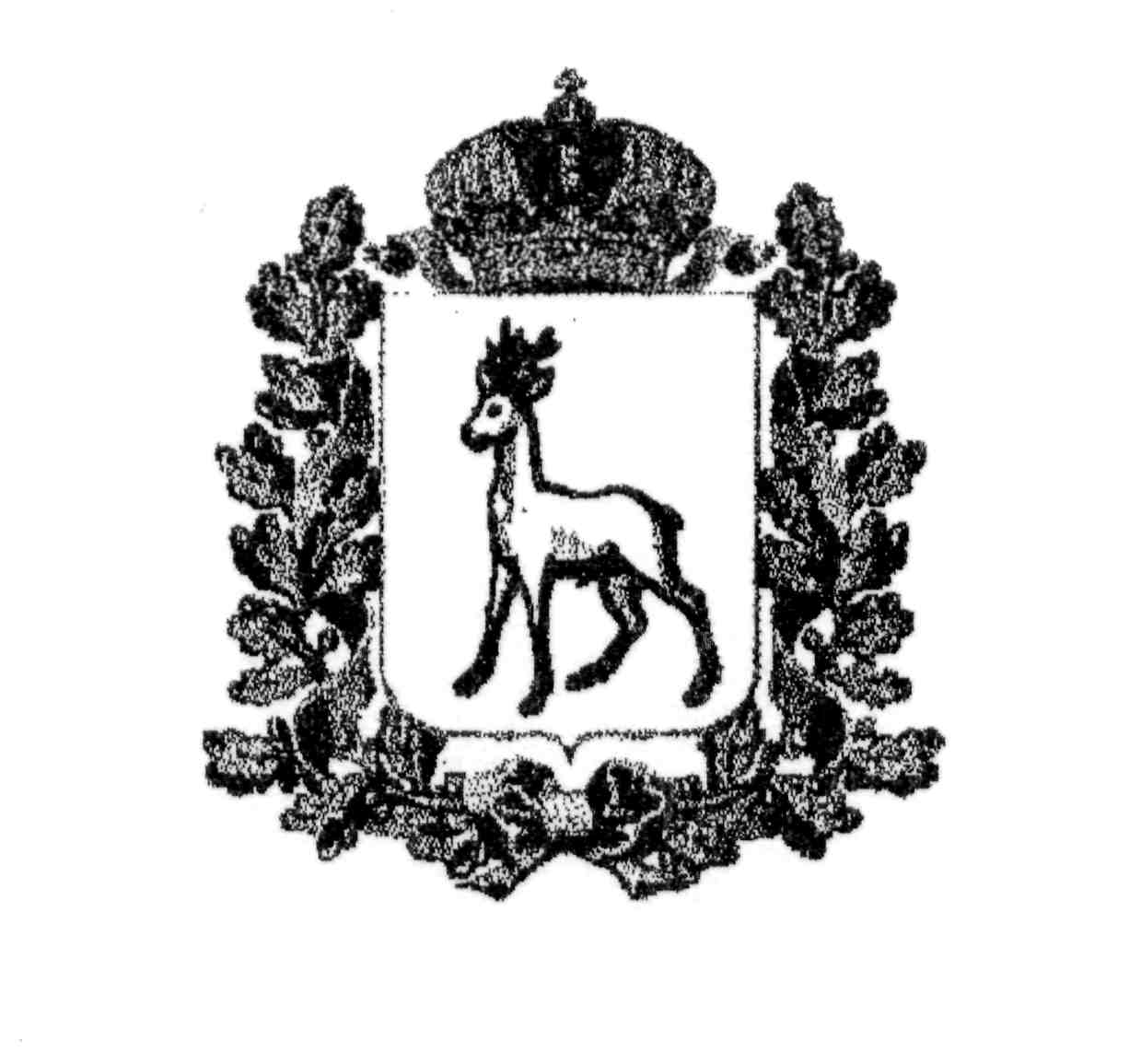 МИНИСТЕРСТВО ОБРАЗОВАНИЯ И НАУКИСАМАРСКОЙ ОБЛАСТИСЕВЕРО-ВОСТОЧНОЕ УПРАВЛЕНИЕПРИКАЗот  26 мая 2015 года   № 149-одО проведении окружного практико-ориентированного семинара для работников дошкольного образования РуководительСеверо-Восточного управления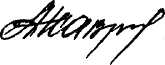 А.Н. Каврын                                                       ВремяХод семинараОтветственные9.00 – 9.15Регистрация участников семинара.Выставка по теме семинараУчитель-логопед Шевченко Анастасия Ивановна9.15 – 9.45Музыкальное приветствие участников семинара Музыкальный руководитель Самороднова Ирина Михайловна,инструктор по физкультуре Гарифуллина Альфия Табрисовна9.45 – 9.55Вступительное слово.Приветствие участников семинараДиректор ГБОУ гимназия № 1 города ПохвистневоВагизова Татьяна Викторовна, начальник отдела развития образования СВУ МОиН СО Серова Елена Анатольевна, методист ГБОУ ДПО ЦПК «Похвистневский РЦ»Алюкова Елена Васильевна9.55 – 10.05Представление научно-методической системы Н.М. Крыловой «Детский сад – Дом радости»Заместитель директора  по дошкольному образованию Егорова Светлана Михайловна10.05-10.30Развитие сюжетно-ролевой игры по программе Н.М. Крыловой «Детский сад – Дом радости»Методист Федорова Ольга НиколаевнаПросмотр организации игровой деятельностиПросмотр организации игровой деятельностиПросмотр организации игровой деятельности10.30 – 10.55Видеофильм «Сюжетно-ролевая игра во 2-ой младшей группе «Дочки-матери»» Воспитатель Савельева Александра ИвановнаПомощник воспитателя Рудина Любовь Федоровна10.55 – 11.30Сюжетно-ролевая игра в средней группе «Детский сад»Самоанализ игрыВоспитатели: Мамышева Гузалия Фатыховна,Нуреева Сиреня РавилевнаСюжетно-ролевая игра в старшей группе «Ферма»Самоанализ игрыВоспитатели: Крайнова Наталья Витальевна,Нечаева Любовь АнатольевнаСюжетно-ролевая игра в подготовительной группе «Театр» Самоанализ игрыВоспитатели: Бычкова Галина Юрьевна,Юшкина Наталья Юрьевна11.35 – 11.50Подведение итогов семинараНачальник отдела развития СВУ МОиН СО Серова Алена Анатольевна, методист ГБОУ ДПО ЦПК «Похвистневский РЦ»Алюкова Елена Васильевна